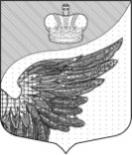                                                Повестка дняочередного сорок третьего заседания совета депутатов Фёдоровского городского поселения Тосненского муниципального района Ленинградской области первого созыва на 17.03.2022 г. в 16.00.1.О назначении заслушивания ежегодного отчета главы Фёдоровского городского  поселения Тосненского муниципального района Ленинградской области за 2021 год Докладчик : Ким О.Р.- глава   Фёдоровского городского поселения Тосненского муниципального района Ленинградской области.2. О назначении заслушивания ежегодного отчета главы администрации Фёдоровского городского  поселения Тосненского района Ленинградской области за 2021 год.Докладчик :Носов М.И. – и.о. главы администрации   Фёдоровского городского поселения Тосненского муниципального района Ленинградской области.3. О назначении заслушивания ежегодного отчета председателя  контрольно-счетного органа  Фёдоровского городского  поселения Тосненского муниципального  района Ленинградской области за 2021 год.Докладчик :Богданова Л.И.  – председатель контрольно –счетного  органа  Фёдоровского городского поселения Тосненского муниципального района Ленинградской области.4. О внесении изменений и дополнений в решение совета депутатов Фёдоровского городского поселения Тосненского муниципального района Ленинградской области от 23.12.2021 № 208 "О бюджете Фёдоровского городского поселения Тосненского муниципального района Ленинградской области на 2022 год и на плановый период2023 и 2024 годов" с учетом изменений, внесенных решением совета депутатов Фёдоровского городского поселения Тосненского муниципального района Ленинградской области от 03.02.2022 №220  Докладчик: Котова С.С.-заместитель главы  администрации Фёдоровского городского поселения Тосненского муниципального района Ленинградской области.5.Об увеличении размера выплаты ежемесячного денежного поощрения лицу, замещающему муниципальную должность в Федоровском городском поселении Тосненского района Ленинградской области в марте 2022 года, по  итогам работы за  первый квартал 2022 года.Докладчик :Колядная Т.Б.  – начальник сектора совета депутатов   Фёдоровского городского поселения Тосненского муниципального района Ленинградской области.6.О внесении изменений в решение совета депутатов Фёдоровского городского поселения Тосненского муниципального района Ленинградской области от 28.09.2021 №196 «Об утверждении положения о муниципальном контроле на автомобильном транспорте и в дорожном хозяйстве на территории Фёдоровского городского поселения Тосненского муниципального района Ленинградской области»Докладчик :Носов М.И. – и.о. главы администрации   Фёдоровского городского поселения Тосненского муниципального района Ленинградской области.7. О внесении изменений в решение совета депутатов Фёдоровского городского поселения Тосненского муниципального района Ленинградской области от 28.09.2021 №192 «Об утверждении   положения о муниципальном жилищном контроле на территории Федоровского городского поселения Тосненского муниципального образования Ленинградской области»Докладчик :Носов М.И. – и.о. главы администрации   Фёдоровского городского поселения Тосненского муниципального района Ленинградской области.8. О внесении изменений в решение совета депутатов Фёдоровского городского поселения Тосненского муниципального района Ленинградской области от 28.09.2021 №194 «Об утверждении   положения о муниципальном контроле в сфере благоустройства на территории Фёдоровского городского поселения Тосненского муниципального района Ленинградской области»Докладчик :Носов М.И. – и.о. главы администрации   Фёдоровского городского поселения Тосненского муниципального района Ленинградской области.9. О внесении изменений в решение совета депутатов Фёдоровского городского поселения Тосненского муниципального района Ленинградской области от 28.09.2021 №195 «Об утверждении   положения о муниципальном контроле за исполнением единой теплоснабжающей организацией обязательств по строительству, реконструкции и (или) модернизации объектов теплоснабжения на территории Фёдоровского городского поселения Тосненского муниципального района Ленинградской области»Докладчик :Носов М.И. – и.о. главы администрации   Фёдоровского городского поселения Тосненского муниципального района Ленинградской области.10. О внесении изменений в решение совета депутатов Фёдоровского городского поселения Тосненского муниципального района Ленинградской области от 28.09.2021 №193 «Об утверждении положения о муниципальном земельном контроле на территории Фёдоровского городского поселения Тосненского муниципального района Ленинградской области»Докладчик :Носов М.И. – и.о. главы администрации   Фёдоровского городского поселения Тосненского муниципального района Ленинградской области.11.   О внесении изменений в решение Совета депутатов Федоровского сельского поселения Тосненского района Ленинградской области от 07.06.2016 №66 «Об установлении земельного налога на территории Федоровского сельского поселения Тосненского района Ленинградской области» (с учетом изменений, внесенных решением совета депутатов от 30.08.2016 № 77, от 04.09.2018 № 56, от 16.08.2019 № 94, от 24.12.2019 №107, от 23.12.2021 №218).Докладчик :Носов М.И. – и.о. главы администрации   Фёдоровского городского поселения Тосненского муниципального района Ленинградской области.